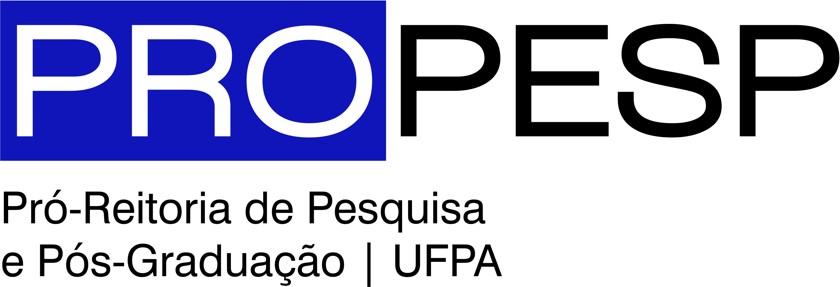 ANEXO I FORMULÁRIO DE INSCRIÇÃOEDITAL 10/2022 – PROPESP PRODISCENTENome do discente:E-mail:Telefones:Matrícula:Curso de Pós-Graduação	:( ) Mestrado	( ) DoutoradoTítulo do evento:Promotor:Local:Período:URL do evento:Título do trabalho apresentado no evento: